Pastor’s PageJune 2023Yea, summer is here! I’m praying everyone has an opportunity to get some time away from work and recharge your batteries. I found a quote that I think fits what some of us may be needing to hear: “Comfort is not the absence of problems; comfort is the strength to face my problems.” By Ken HutchersonI know during the church year that June is not a particularly busy time for most churches, so if you have a project that you feel would be good to start now might be a good time to try it. On June 21st we will again be hosting the Bike Riders for Alzheimer’s that are riding cross country to raise money and awareness for ALZ. We provide them with a supper and then the next morning a breakfast to help then get off to a good start for the day as they usually ride 70-80 miles a day. Their trip in to Sharon Springs is the longest stretch they ride on the entire trip, about 110 miles.We are moving along with our process of joining the   Global Methodist Church. The move to the Sharon Springs Methodist Church will be done by the end of June. Please continue to pray for our church, The Global Methodist Church, and the United Methodist Church, and the people that have been left feeling disassociated by the church moves. 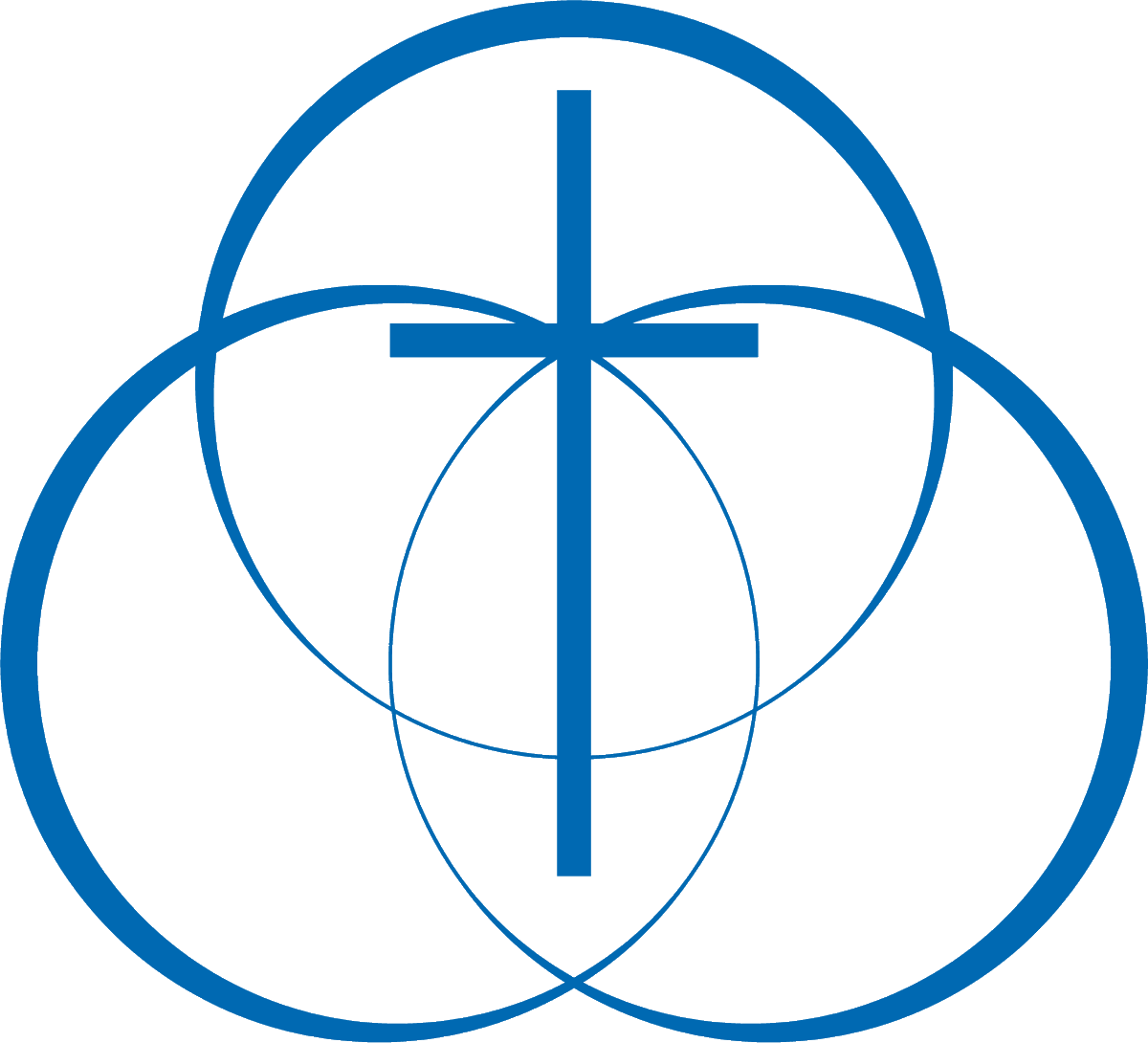 I wish to take this time to say a big thank you to Claire, Jaren, and all the VBS help from the leaders and the kitchen help. Everything went very well and all the kids had a good time.God’s Blessings,Pastor Galen